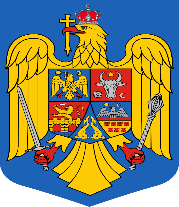 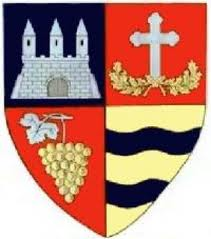     ROMÂNIA   JUDEŢUL ARAD	COMUNA PĂULIŞ	Păuliş nr. 1A tel 0257 388101 fax 0257 388456 e-mail: primariapaulis@gmail.comNr.1526 /01.03.2021MINUTAşedinţei ordinare a Consiliului Local Păuliş din data de 25.02.2021, ora 13.00Publicitatea şedinţei a fost asigurată prin publicarea pe site-ul Primăriei Comunei Păuliş a Dispoziţiei nr.37/18.02.2021 a primarului comunei Păuliş.Prezenţi: Savu Petru, Sari Florin, Andrei Nelu, Cata Mihaela, Renich Laura, Sigheti Saul, Sas Ovidiu, Grigorean Viorel, Pasăre Laura, Vuculescu Cătălin, Roman Ion, Poienar Robert şi Petruţa Viorel – consilieri locali.În cadrul şedinţei s-a dezbătut următoarea:ORDINE DE ZI– Proiect de hotărâre privind alegerea preşedintelui de şedinţă pe 3 luni consecutiv: februarie, martie şi aprilie 2021. INIŢIATOR: PRIMAR. – 13 voturi „pentru” (Savu Petru, Sari Florin, Andrei Nelu, Cata Mihaela, Renich Laura, Sas Ovidiu, Grigorean Viorel, Pasăre Laura, Vuculescu Cătălin, Sigheti Saul, Roman Ion, Poienar Robert şi Petruţa Viorel – consilieri locali). ADOPTAT. - Proiect de hotărâre privind aprobarea conținutului Procesului-verbal al ședinței ordinare a Consiliului Local Păuliş din data de 21.01.2021. INIŢIATOR: PRIMAR. – 13 voturi „pentru” (Savu Petru,  Sari Florin, Andrei Nelu, Cata Mihaela,  Renich Laura, Sas Ovidiu, Grigorean Viorel, Pasăre Laura, Vuculescu Cătălin, Roman Ion, Sigheti Saul, Petruţa Viorel şi Poienar Robert – consilieri locali). ADOPTAT. - Proiect de hotărâre privind aprobarea ordinii de zi a ședinței ordinare a Consiliului local al comunei Păuliş din data de 25.02.2021. INIȚIATOR: PRIMAR. – 13 voturi „pentru” (Savu Petru,  Sari Florin, Andrei Nelu, Cata Mihaela,  Renich Laura, Sas Ovidiu, Grigorean Viorel, Pasăre Laura, Vuculescu Cătălin, Roman Ion, Sigheti Saul, Petruţa Viorel şi Poienar Robert – consilieri locali). ADOPTAT. – Proiect de hotărâre  privind aprobarea cuantumului cotizației Comunei Păuliș pe anul 2021 în cadrul ADISIGD Arad și mandatarea persoanei care să voteze în numele și pe seama Consiliului local Păuliş în ședința AGA cuantumul cotizației și Bugetul de venituri și cheltuieli al asociației pentru anul 2021. INIŢIATOR: PRIMAR.  – 13 voturi „pentru” (Savu Petru,  Sari Florin, Andrei Nelu, Cata Mihaela,  Renich Laura, Sas Ovidiu, Grigorean Viorel, Pasăre Laura, Vuculescu Cătălin, Roman Ion, Sigheti Saul, Petruţa Viorel şi Poienar Robert – consilieri locali). ADOPTAT. -  Proiect de hotărâre privind revocarea Hotărârii Consiliului Local al Comunei Păuliş nr.12/31.01.2019 privind introducerea contribuţiei pentru economia circulară în tariful încasat de către operatorul de salubrizare GSU GRUP SALUBRIZARE URBANA SA care desfăşoară activităţile de colectare şi transport a deşeurilor pe raza comunei Păuliş. INIŢIATOR: PRIMAR. – 13 voturi „pentru” (Savu Petru,  Sari Florin, Andrei Nelu, Cata Mihaela,  Renich Laura, Sas Ovidiu, Grigorean Viorel, Pasăre Laura, Vuculescu Cătălin, Roman Ion, Sigheti Saul, Petruţa Viorel şi Poienar Robert – consilieri locali). ADOPTAT. – Proiect de hotărâre privind acordarea unui mandat special reprezentantului Consiliului Local al Comunei Păuliş în Adunarea Generală a Asociaţilor Asociației de Dezvoltare Intercomunitară de Transport Public Arad în vederea aprobării modificării Contractului de delegare a gestiunii Serviciului de transport public local nr. 750/03.12.2019 – Act adițional la Contractul nr. 704/02.12.2019, astfel cum a fost modificat prin Actele adiționale nr. 1/20.12.2019, nr. 2/21.01.2020, nr. 3/06.03.2020, nr. 4/10.09.2020 și nr. 5/28.12.2020. INIŢIATOR: PRIMAR. – 13 voturi „pentru” (Savu Petru,  Sari Florin, Andrei Nelu, Cata Mihaela,  Renich Laura, Sas Ovidiu, Grigorean Viorel, Pasăre Laura, Vuculescu Cătălin, Roman Ion, Sigheti Saul, Petruţa Viorel şi Poienar Robert – consilieri locali). ADOPTAT. – Proiect de hotărâre privind aprobarea trecerii din domeniul public în domeniul privat al Consiliului Local Păuliş a unor bunuri de natura mijloacelor fixe aflate în administrare şi folosinţă la Compania de Apă Arad S.A., în vederea scoaterii din funcţiune. INIŢIATOR: PRIMAR. – 13 voturi „pentru” (Savu Petru,  Sari Florin, Andrei Nelu, Cata Mihaela,  Renich Laura, Sas Ovidiu, Grigorean Viorel, Pasăre Laura, Vuculescu Cătălin, Roman Ion, Sigheti Saul, Petruţa Viorel şi Poienar Robert – consilieri locali). ADOPTAT. – Proiect de hotărâre privind aprobarea raporturilor asupra situației gestionării bunurilor aparținând Comunei Păuliș, ca urmare a inventarierii la data de 31.12.2020. INIŢIATOR: PRIMAR. – 13 voturi „pentru” (Savu Petru,  Sari Florin, Andrei Nelu, Cata Mihaela,  Renich Laura, Sas Ovidiu, Grigorean Viorel, Pasăre Laura, Vuculescu Cătălin, Roman Ion, Sigheti Saul, Petruţa Viorel şi Poienar Robert – consilieri locali). ADOPTAT. - Proiect de hotărâre privind aprobarea scoaterii din funcţiune şi casarea
unor obiecte de inventar şi mijloace fixe aflate în patrimoniul Comunei Păuliş. INIŢIATOR: PRIMAR. – 13 voturi „pentru” (Savu Petru,  Sari Florin, Andrei Nelu, Cata Mihaela,  Renich Laura, Sas Ovidiu, Grigorean Viorel, Pasăre Laura, Vuculescu Cătălin, Roman Ion, Sigheti Saul, Petruţa Viorel şi Poienar Robert – consilieri locali). ADOPTAT. – Proiect de hotărâre privind aprobarea contului de execuţie al bugetului general de venituri şi cheltuieli al comunei Păuliş pe trimestrul IV anul 2020 pe cele două secţiuni. INIŢIATOR: PRIMAR. – 12 voturi „pentru” (Savu Petru,  Sari Florin, Andrei Nelu, Cata Mihaela,  Renich Laura, Sas Ovidiu, Grigorean Viorel, Pasăre Laura, Vuculescu Cătălin, Sigheti Saul, Petruţa Viorel şi Poienar Robert – consilieri locali) şi 1 vot „abţinere”(Roman Ion). ADOPTAT. – Proiect de hotărâre privind aprobarea contului anual de execuţie al bugetului general de venituri şi cheltuieli al comunei Păuliş, situaţiile financiare anuale, inclusiv anexele la acestea la data de 31.12.2020. INIŢIATOR: PRIMAR. – 12 voturi „pentru” (Savu Petru,  Sari Florin, Andrei Nelu, Cata Mihaela,  Renich Laura, Sas Ovidiu, Grigorean Viorel, Pasăre Laura, Vuculescu Cătălin, Sigheti Saul, Petruţa Viorel şi Poienar Robert – consilieri locali) şi 1 vot „abţinere”(Roman Ion). ADOPTAT. – Proiect de hotărâre privind desemnarea consilierilor locali din cadrul Consiliului local al comunei Păuliş, care vor face parte din Comisia de evaluare a performanțelor individuale ale Secretarului general al comunei Păuliş. INIŢIATOR: PRIMAR. – 13 voturi „pentru” (Savu Petru,  Sari Florin, Andrei Nelu, Cata Mihaela,  Renich Laura, Sas Ovidiu, Grigorean Viorel, Pasăre Laura, Vuculescu Cătălin, Roman Ion, Sigheti Saul, Petruţa Viorel şi Poienar Robert – consilieri locali). ADOPTAT. - Proiect de hotărâre aprobarea reţelei şcolare a unităţilor de învăţământ preuniversitar de stat şi particular de pe raza Comunei Păuliş pentru anul şcolar 2021-2022. INIŢIATOR: PRIMAR. – 13 voturi „pentru” (Savu Petru,  Sari Florin, Andrei Nelu, Cata Mihaela,  Renich Laura, Sas Ovidiu, Grigorean Viorel, Pasăre Laura, Vuculescu Cătălin, Roman Ion, Sigheti Saul, Petruţa Viorel şi Poienar Robert – consilieri locali). ADOPTAT. – Proiect de hotărâre privind aprobarea numărului de asistenţi personali ai persoanelor cu handicap grav şi a numărului de indemnizaţii lunare cuvenite părinţilor sau reprezentanţilor legali ai copilului cu handicap grav, adulţilor cu handicap grav ori reprezentanţilor legali ai acestora, pe anul 2021. INIŢIATOR: PRIMAR. – 13 voturi „pentru” (Savu Petru,  Sari Florin, Andrei Nelu, Cata Mihaela,  Renich Laura, Sas Ovidiu, Grigorean Viorel, Pasăre Laura, Vuculescu Cătălin, Roman Ion, Sigheti Saul, Petruţa Viorel şi Poienar Robert – consilieri locali). ADOPTAT. – Proiect de hotărâre privind constituirea grupului de lucru în vederea identificării aşezărilor informale şi luării în evidenţă la nivelul U.A.T. Păuliş a acestora, stabilirii situaţiei persoanelor şi imobilelor cuprinse în acestea şi stabilirii măsurilor de intervenţie pentru îmbunătăţirea condiţiilor de locuit şi asigurarea unor condiţii decente de viaţă pentru persoanele vulnerabile. INIŢIATOR: PRIMAR. – 13 voturi „pentru” (Savu Petru,  Sari Florin, Andrei Nelu, Cata Mihaela,  Renich Laura, Sas Ovidiu, Grigorean Viorel, Pasăre Laura, Vuculescu Cătălin, Roman Ion, Sigheti Saul, Petruţa Viorel şi Poienar Robert – consilieri locali). ADOPTAT. – Proiect de hotărâre privind aprobarea Planului de amplasament şi delimitare cu propunerea de dezlipire a imobilului identificat in C.F  nr.307406 Păuliş nr. cadastral 307406 în suprafaţă de 26.337 mp situat în loc. Sâmbăteni, domeniu privat al Comunei Păulis. INIŢIATOR: PRIMAR. – 13 voturi „pentru” (Savu Petru,  Sari Florin, Andrei Nelu, Cata Mihaela,  Renich Laura, Sas Ovidiu, Grigorean Viorel, Pasăre Laura, Vuculescu Cătălin, Roman Ion, Sigheti Saul, Petruţa Viorel şi Poienar Robert – consilieri locali). ADOPTAT. – Plângerea prealabilă privind revocarea Hotărârii Consiliului Local Păuliş nr.3/21.01.2021 înregistrată la Primăria comunei Păuliş la nr. 733/29.01.2021, formulată de domnul Roman Ion. RESPINSĂ. PREŞEDINTE DE ŞEDINŢĂ,					 SECRETAR GENERAL,           Florin SARI							        Simona Pascu